Lamar Institute of Technology’sFaculty Senate Meeting Minutes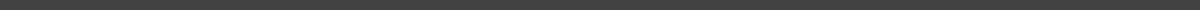 11 November 2022 / 9:30 AM / PATC 102 Meeting called to order @ 10:02amATTENDEESAttended: Chris S., Shannon T., Weldon J., Denis W., Peter W., Tim S., Stanly S., Missy M., Valerie W.Absent: Stephen H., Tena C.Guests: Jim Cammack (LSCPA)AGENDAApprove October 2022 MinutesShannon motioned to approve minutes for October, Weldon 2nd, All approved none opposedNew BusinessCommittee to study other schools’ policy on over/under enrolled compensation; IE average, lab pay, etc. (Where to go from here? Create a committee in January.)New computers have 1 available USB port, no DVD drive, faculty had to get splitter and external driverPerter recommend before I.T. orders new classroom equipment, they take input from instructors on specs. Needed. (Unit Plan)Tim- LSCPA had 10-year SACS visit, they asked about senate meeting minutes, salary compression- new hires over veterans, QEP-student retentionOld Business Review items discussed with Dr. Valentine and senate officersFaculty basic needs survey (Missy Motioned, Shannon 2nd, all in favor)Updated Faculty handbook; how do we want to handle?Valerie mentioned we need a committee to redo handbook, was approved in 2019, but not valid now. Planning will begin in January and hope to present something by end of year.Group discussion Senate Website.Faculty Senate resolution; propose college abide by policy 2.36 LIT policy and procedures manual. Peter motioned, Weldon 2nd, all in favor.Updates from Senators from Each DepartmentGEDS: Business Technology: Allied Health:Technology:Public Service:
PREVIOUS ACTION ITEMS NOT RESOLVEDCONCLUSIONWeldon motion to adjournShannon 2nd Meeting adjourned 11:02am